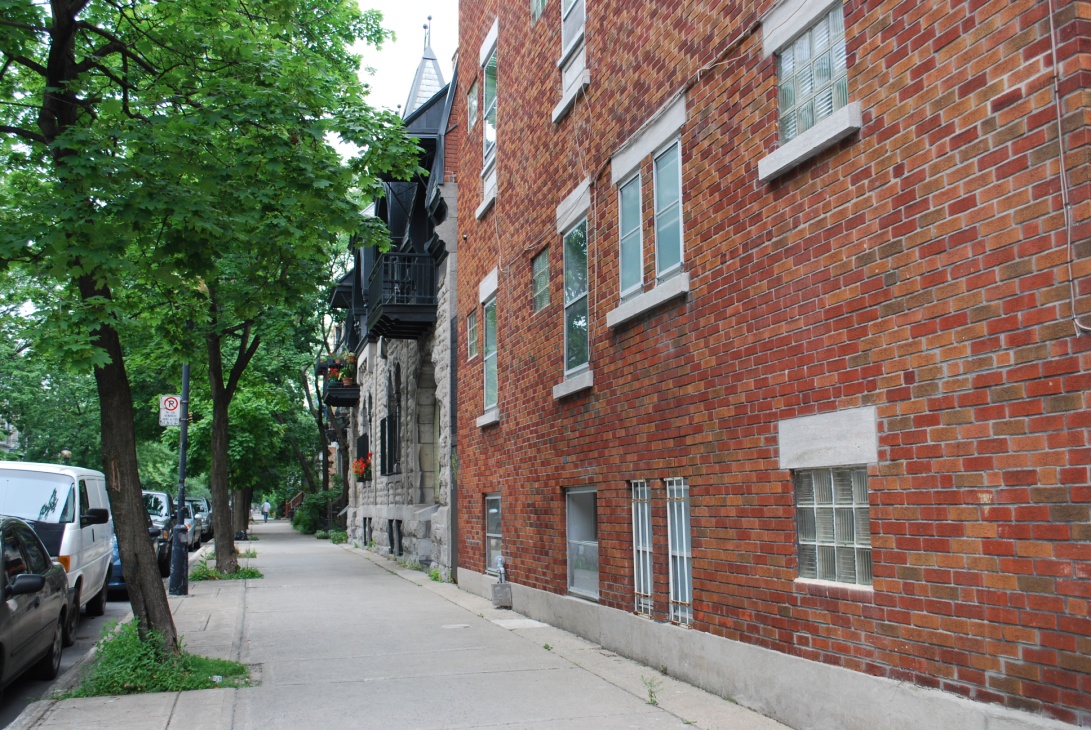 Figure 4. Illustration of setback of a street in central Montréal. Photo credit: first author.